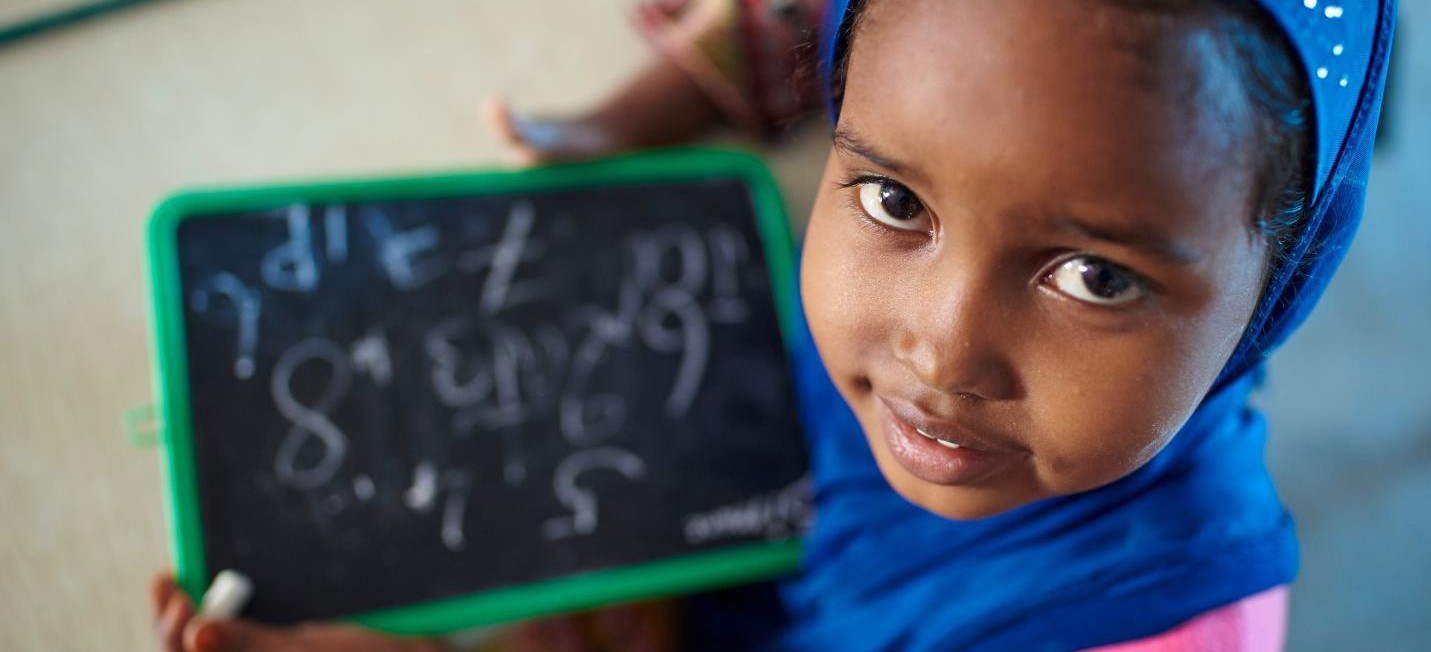 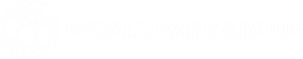 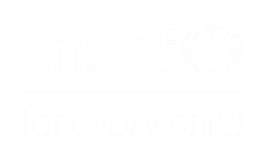 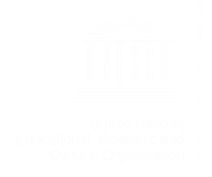 Когато вземат решения да отворят училищата, държавите следва да се съобразят с някои специфични фактори във връзка с отварянето на институциите за предучилищно образование и да прилагат комплексен подход към грижите за отглеждането и образованието на малките деца. Отварянето на ИПО може да осигури на децата така необходимата им емоционална подкрепа, възможности за учене и надеждни варианти за отглеждане на децата на работещи родители. Колкото и да са големи предизвикателствата, малките деца са извънредно устойчиви и приспособими. Когато има ясни и последователни указания и възпитателна среда, те ще могат да се приспособят и да се чувстват чудесно в новата учебна среда.В “Рамка за отварянето на училищата“ ЮНЕСКО, УНИЦЕФ, Световната банка, Световната продоволствена програма и ВКБООН очертават шест основни измерения, които да бъдат взети предвид, когато се планира отваряне на училищата: политика, финансиране, безопасност, учебен процес, достигане до най-силно маргинализираните и благосъстояние/закрила. Световната здравна организация (СЗО) предлага насоки за отваряне на училищата на основата на внимателна оценка на риска по отношение на участието на общностите и способността на държавата да предоставя социална и икономическа подкрепа за най-уязвимите групи от населението, както и на епидемиологичните фактори и капацитета на системата на здравеопазване и обществено здраве. Настоящите „Глобални насоки за отварянето на институциите за предучилищно образование“ са съобразени с „Рамка за отварянето на училищата“ и указанията на СЗО, като същевременно предлагат допълнително съдържание конкретно за институциите за предучилищно образование.Настоящите насоки представят основните принципи и практическите мерки на вниманието на органите, които вземат решения, преди прехода от затворени училища към отваряне, по време на този преход и след него. Те са съсредоточени върху безопасността в ИПО, обучението на персонала и подкрепата за него, благосъстоянието и развитието на децата, взаимодействието с родителите и подкрепата от тяхна страна. Разработени са допълнителни ресурси от УНИЦЕФ  за изясняване на приоритетите във връзка с капацитета на персонала и потребностите на децата и семействата, както и за ясна комуникация с учителите, родителите и децата.Основни принципи за отварянето на институциите за предучилищно образованиеИзброените тук 10 принципа могат да допринесат за планирането и изпълнението на мерки за отваряне на ИПО.Следващите раздели съдържат по-подробна информация в подкрепа на ръководствата при отварянето на ИПО. Предлаганите мерки следва да се съобразят с особеностите на всяка държава, за да съответстват на националните и местните здравни мерки и протоколи.Подготовка за отварянетоРъководствата ще трябва да определят кои обекти, възрастови групи и пространства в помещенията на ИПО (учебни зали, общи помещения, площадки за игра) ще бъдат отваряни приоритетно. Плановете следва да се основават на комплексен подход при вземането на обосновани решения, като отразяват най-новите данни за COVID-19. Графикът за отваряне на ИПО трябва да предвижда достатъчно време за подготовка на помещенията и на персонала и да определи важните насоки за по-нататъшна подкрепа на децата, родителите и персонала. Съгласувано с националните и местните здравни органи, ръководствата на ИПО следва да вземат предвид ключови фактори като:Разпространението на заразата в общината, областта или страната;Актуалната информация за тежестта на протичане на COVID-19 при децата и за ролята на децата в разпространението;Наличието на тестове за наблюдение на общностите и проследяване на контактните лица; иСпособността на ИПО да прилагат мерки за предотвратяване и контрол на COVID-19.Добре разработените планове за отваряне на ИПО следва да отчитат също как учителите и персонала, родителите и общностите се справят със затварянето и пандемията. Сред родителите, учителите и възпитателите може да се проведат бързи проучвания за събиране на данни (например анкети, събеседвания, обсъждания във фокусни групи) с цел да се натрупа жизненоважна информация по следните въпроси:Най-големите тревоги на родителите и учителите и конкретните форми на подкрепа, от които се нуждаят семействата и учителите;Относителен дял на ИПО с готовност за отваряне;Брой учители, готови да се върнат на работа; иНай-полезен и изпълним график за работа.След анализа на данните да се сподели с анкетираните как са отразени техните становища и препоръки.Важно е също така да се разработи резервен план за по-нататъшно обучение при евентуално повторно затваряне на ИПО. Образователните и здравните органи следва да планират предварително, да вземат съвместни решения и да осведомяват заинтересованите страни (педагогически състав, администрация, семейства) за условията и сценариите за повторно затваряне на ИПО (например затваряне за определени учебни или възрастови групи, затваряне на местно или национално равнище). Планът следва да обхване:Подкрепа за учителите в учебния процес и обучение по въвеждане на подходящи за възрастта дистанционни учебни форми;Преценка на потребностите от технологична подкрепа за учителите в дистанционното обучение и поддържането на връзка с децата и семействата;Изготвяне на насоки и съвети за родителите как да подкрепят ученето и благосъстоянието на своите деца у дома;Подготовка на пакети в помощ на семействата;Продължаване на подпомагащите услуги, като например програми за скрининг на заболявания, насочване към специалисти и хранене; иКоригиране на учебния календар при необходимост.Безопасност в институциите за предучилищно образованиеВсекидневна хигиена и здравословно поведениеДа се въведе всекидневно почистване на учебните зали и тоалетните с вода, сапун и дезинфектанти и правилно изхвърляне на отпадъците. Да се дезинфекцират често пипаните повърхности – брави, масички, столчета, играчки, работни материали, ключове на осветлението, каси на врати, съоръжения за игра, учебни пособия за децата – както и общите помещения като учителски стаи, асансьори и кухни.Да се засили притокът на въздух и да се проветрява, за да се намали концентрацията на заразни капчици и разпространението на аерозоли. Да се проверят системите за отопление, проветряване и климатизация, филтрите да се сменят по възможност с по-висок клас. В учебните зали без вентилационни системи да се помисли за преносими въздушни филтри. Занятията да се изнесат на открито, а прозорците и вратите на закритите помещения да бъдат отворени, ако климатът го позволява.Персоналът да носи немедицински платнени маски вътре в ИПО, когато това е възможно. Маските не са препоръчителни за деца под петгодишна възраст. На бебета и деца под двегодишна възраст НИКОГА да не се слагат маски поради опасността от задушаване.Да се сведе до минимум влизането в помещенията на хора извън основния персонал, включително за ремонти, готвене на храна и обслужващи дейности, както и на родители, които вземат или оставят децата си в ИПО. Всички посетители задължително трябва да носят маски, ако се налага да влязат в сградата на ИПО.Малките деца да научат за профилактиката на COVID-19, включително за правилното и често миене на ръцете, дихателната хигиена и симптомите на COVID-19, които децата могат да разпознават. Да се засили усвояването на здравословни и хигиенни навици с практически мерки за:Осигуряване на достъп до съоръжения за измиване и поддържане на източниците на вода в изправност. Навсякъде в помещенията на ИПО трябва да има чиста вода в достатъчно количество за всякакви цели, включително почистване, дезинфекция, хигиена и пиене.На входовете и в помещенията да се осигурят достатъчни количества сапун и чиста вода или дезинфектант на спиртна основа. Децата да ползват дезинфектанта на спиртна основа само под наблюдението на възрастен.Да се състави график за миене на ръцете или по друг начин да се следи миенето на ръцете, като се възнаграждава честото/своевременно миене (да се изпее песничка, докато се мият ръцете, за да се спази препоръчваната продължителност от 20 секунди).Да се покаже нагледно как правилно да се мият ръцете и да се поддържа хигиена.Ясно и често да се повтаря, че да се избягва докосването на устата или очите е също начин да се намали до минимум рискът от заразяване.В учебните зали и в съоръженията за измиване да се поставят разбираеми за децата плакати за хигиената.Да се използват кукли или марионетки, за да се покажат симптомите (кихане, кашляне, треска), да се обясни как да постъпят децата, ако се почувстват зле (боли ги главата или коремчето, горещо им е или са уморени), и да се разговаря с децата, за да се сведе до минимум стигмата от COVID-19.Безопасност и хигиена при готвенето и поднасянето на храна на малките децаКухненският персонал и всички други, които приготвят или сервират храната, да бъдат обучени и снабдени с предпазни средства (маски, ръкавици, шлемове). Строго да се спазва националното законодателство за безопасност на храните с цел да се поддържа необходимата хигиена и безопасност на храните при покупката, доставката, съхраняването, готвенето и поднасянето на храна. Да се поставят нагледни материали, които да напомнят за правилното приготвяне на храната и хигиената, включително всекидневно почистване и дезинфекция на кухните (плотове, уреди, печки), трапезариите и уредите.При сервирането на храната винаги да се спазва физическа дистанция. Самообслужването да се замени с индивидуално сервиране, по възможност на предварително разпределени порции. Храненето може да се организира в трапезарията или в друго по-просторно помещение – физкултурен салон, библиотека или друго общо помещение (включително на открито) – за да се поддържа препоръчваната физическа дистанция между децата.По възможност да се организира едновременно хранене на едни и същи деца. Напомняйте на децата да не споделят и да не пипат чужда храна, напитка, чиния или прибор.Свеждане до минимум на разпространението на заразата в общносттаДа се съобщи на персонала и родителите колко важно е да бъдат нащрек, за да ограничат влизането на вируса в помещенията на институциите за предучилищно образование. Персоналът и родителите да бъдат помолени всекидневно да следят за признаци и симптоми, включително повишена телесна температура, да останат у дома, да потърсят медицинска помощ и да се свържат с ръководството на ИПО, ако те или техните деца се почувстват зле.Да се осигури платен отпуск по болест на персонала, за да могат хората спокойно да останат у дома, когато са болни, както и график за заместване на болни.Да се въведат процедури за деца и персонал, които идват болни в ИПО или се разболяват на място, за да бъдат отделени от останалите и при първа възможност да се върнат у дома. По този въпрос да се следват съответните национални указания.Да се води отчетност за персонала и децата с потвърдени симптоми на COVID-19 с оглед на проследяването на контактните лица. Да се спазват установените протоколи за комуникация между ръководството на ИПО и местните здравни органи за докладване на случаи на COVID-19 и да се опазва поверителността на данните в съответствие с местните закони и подзаконови нормативни актове.Обучение и подкрепа на персоналаНеобходимо е обучение на целия персонал за безусловно спазване на правилата за хигиена и безопасност в съответствие с препоръките на властите за недопускане на разпространението на COVID-19.Учителите се нуждаят от обучение и непрекъсната подкрепа за промените в учебния план, плановете на отделните уроци, педагогическите стратегии и дневния режим на децата, включително преосмисляне на реализацията на цялостната учебна дейност и игрите и начините на използване на уроците/времето на открито. За някои учители може да са полезни структурираните планове на уроците. Ръководствата на ИПО следва редовно да проверяват учителите и персонала и да подкрепят психичното им здраве и психосоциалните им потребности.Да се повиши компетентността на учителите за разпознаване и подкрепа на социално-емоционалните нужди на всички деца. Тук се включва подготовката на учителите за подкрепа на психичното здраве и психосоциалните потребности на децата, особено в ИПО с голям относителен дял на деца в риск. Учителите и останалият персонал, които отговарят за благосъстоянието на децата, следва да бъдат обучени:Да се справят със стереотипите, предразсъдъците и дискриминацията във връзка с COVID-19;Да откриват свързаните с възрастта поведенчески и познавателни промени и да предоставят подходяща за възрастта педагогическа подкрепа на всички деца, включително деца с увреждания, деца мигранти и разселени деца;Да предлагат насочване към специалисти в службите за закрила на детето, здравни грижи, рехабилитация и хранене; иДа улесняват дистанционното обучение като подготовка за евентуална нова вълна на болестта и повторно затваряне на ИПО.Благосъстояние и развитие на децатаПоддържане на физическа дистанция в ИПОДа се осигури подходяща физическа дистанция, да се прегледат препоръките на местните и националните здравни органи за отделните възрастови групи според степента на разпространение на вируса в общността. Когато се препоръчва поддържане на физическа дистанция, да се прецени какво може да се направи за ограничаване на преките контакти и да се поддържа разстояние от поне един метър между децата. Например масичките, столчетата или рогозките, на които седят децата, може да бъдат разредени.Една от възможностите е ИПО да работят на смени, за да се ограничи общият брой на децата в заведението по едно и също време. Например децата може да ходят на сутрешна и следобедна смяна или да редуват дните. Междучасията и почивките може да се определят в стъпаловиден график за по-малобройни групи деца на площадката за игра или в общите помещения.В зависимост от наличното пространство и финансиране да се помисли за увеличаване на броя на учителите с цел да се намали размерът на учебните групи в залите. По възможност да се ограничава смесването на учебни и други групи деца. Например децата от малка група или учебна зала да останат в същата група/зала със същите учители през целия ден, без да се смесват с деца и възпитатели от други групи.Възпитателите и ръководителите следва да отчитат принципите на развитието и да преценят как да поддържат дистанция между децата и персонала. По време на лични грижи, като например когато помагат на децата да се преобличат и да се хранят или успокояват разтревожено дете, може да не е възможно или препоръчително строго да се спазва физическата дистанция.Да се обсъдят и въведат безконтактни поздрави между децата и персонала. Да се помисли как поздравите да станат забавни и приятни за децата – да се поздравява жестомимично, да се прави знака за мир, да се помаха с ръка или да се намигне.По време на следобедния сън леглата или дюшечетата на децата да бъдат максимално отдалечени едно от друго (както препоръчват националните и местните здравни органи), в зависимост от наличното пространство. Да се помисли децата да се разположат така, че крачетата на едните да са в посока на главичките на другите, за да се ограничат възможностите за разпространение на вируса.Организиране на обучениетоПоради значението на доброто проветряване и чистия въздух за поддържането на здравословна учебна среда уроците и заниманията да бъдат изнесени на открито в максимална степен. Да се помисли за промени в учебния план, плановете на отделните уроци и за обучение на открито – примерно да се ползват съоръженията навън и природата като учебни материали и учението да се допълва с физически упражнения на открито.Учебното пространство да се организира съобразно препоръките за поддържане на разстояние между децата, без да се попречи на колективния дух – например местата за сядане или стоене да бъдат обозначени с разноцветни материали като ленти, лепенки или въженца за скачане.Децата да се организират в групички по двама – трима, за да се поддържа взаимодействие и същевременно да се избягват заниманията в голяма група. Индивидуалните учебни занимания да се редуват творчески с взаимодействие по групички – примерно след индивидуална задача да се каже „А сега се обърнете и го покажете на другарчето“.Да се преразгледат учебните планове и плановете на отделните уроци и да се прилагат творчески педагогически похвати за приобщаващ и забавен учебен процес във връзка с пандемията. Примерите включват учебен процес на основата на конкретни проекти според преживяванията на децата по време на пандемията, игри на въображението за преодоляване на стреса и укрепване на устойчивостта и социалното обединение, възпитателни елементи, чрез които децата да усвоят ролята си в собственото предпазване и грижата за здравето на всички.Играчки, материали, игри и дневен режимДетските книги, подобно на други хартиени изделия, не се смятат за високорискови в разпространението на заразата и затова не се нуждаят от допълнително почистване или дезинфекция. Ще трябва обаче да се отстранят играчките и материалите, които трудно се дезинфекцират или почистват, като например плюшени играчки.Голяма част от материалите и игрите може да се използват, ако на децата се дадат указания да мият ръцете си преди и след тяхната употреба – да бъдат научени да не слагат играчки/материали в устата или да пипат устата/очите след игра. Да се избягва размяната на играчки между учебни зали и групи деца, преди да бъдат измити и/или дезинфекцирани. Да се насърчават творчеството и художествените занимания, без обаче децата да ползват общи материали – примерно всяко дете да има отделно кътче за своите маркери и моливи.Да се обърне внимание на игрите с въображение и физическите занимания, при които децата да бъдат на разстояние помежду си (пеене, индивидуални творчески занимания). Да се залага на интерактивно четене на глас и групови занимания като разучаване на нови песнички или представяне на куклени пиеси от учителите. Да се организират игри и проекти, в които децата участват поотделно (редуват се да разказват приказка).Да се предвидят занимания, които утвърждават равенството между половете и приобщаването на децата с увреждания, мигранти, разселени или завърнали се деца, с особено внимание към ценностите и нагласите за укрепване на мира и спойката в обществото. Това е решаващо за отпора на все по-изразената стигма и дискриминация във връзка с COVID-19.Взаимодействие с родителите и подкрепа от тяхна странаДа се засилят механизмите за комуникация и координация с цел да се ангажират родителите. След седмици и месеци извън ИПО децата имат нужда да бъдат успокоени от родителите и учителите. Редовно да се търси съдействието на родителите с цел да се намали тревожността и да се осигури безопасен и плавен преход на децата от дома към ИПО.Строго да се спазва политика децата да останат у дома, ако проявят симптоми. Това може да се постигне чрез разработване на контролен списък, с помощта на който родителите да преценят дали децата могат да отидат в ИПО. Контролният списък трябва да се състави в разнообразни достъпни формати и на разбираем за родителите език, като според местната епидемиологична обстановка във връзка с COVID-19 може да включи следните елементи:Основни заболявания и уязвимости на децата и/или членовете на семейството;Проследяване на температурата на децата и симптоми при децата или членове на домакинството, които насочват към COVID-19; иОбстоятелства в домашната среда, при които се налага допълнителна помощ – примерно пренаселеност, ограничен достъп до съоръжения за измиване, лоша връзка с електронни медии или интернет, трудности при гледането на детето от работещи родители и липса на транспорт.Да се въведат ясни процедури за водене и вземане на децата, които внасят ред и спокойствие за семействата и децата. Да се помисли за следните варианти:Стъпаловиден график за пристигане и тръгване и/или дежурни учители извън сградата, които да поемат пристигащите деца;Недопускане на струпвания при водене и вземане на децата;Един и същ родител/възрастен да води и взема детето;По възможност да се избягва вземането на децата от хора в напреднала възраст, уязвими членове на семейството или външни лица; иПоставяне на информационни плакати за родителите на местата, където оставят децата.Редовно да се проверява как се чувстват членовете на семейството и техните деца. Да се разработят механизми за насочване на семейства, нуждаещи се от психосоциална подкрепа, включително в партньорство с местни организации за домашен патронаж и служби, които се борят със стигмата и дискриминацията. Важно е да се достигне до хората с езикови или културни бариери, без документи или с нередовен статут. Да се установят контакти с местни организации, включително мигрантски сдружения и диаспората, за да се осигури подкрепа в домашни условия и да се поддържа връзка между дома и ИПО.ЗаключениеОтварянето на ИПО в условията на COVID-19 поставя голямото предизвикателство пред институциите, директорите на ИПО, учителите и семействата да работят съвместно за съчетаване на необходимостта от спазване на националните мерки за опазване на общественото здраве със възстановяването на сигурната и стимулираща среда за малките деца. Приобщаващото сътрудничество и ясната комуникация между заинтересованите страни ще бъдат решаващи за изпълнението на необходимите мерки в отговор на пандемията, ще осигурят гъвкавост за смяна на подхода при необходимост и ще създадат условия за обучение и споделяне на добра практика.ИПО укрепват физическото здраве, емоционалната безопасност, социалните контакти и активното учене. Отварянето на ИПО може да осигури на децата така необходимата им емоционална подкрепа, възможности за учене и надеждни варианти за отглеждане на децата на работещи родители. Колкото и да са големи предизвикателствата, малките деца са извънредно устойчиви и приспособими. Когато има ясни и последователни указания и възпитателна среда, те ще могат да се приспособят и да се чувстват чудесно в новата учебна среда.Определение на понятието „институции за предучилищно образование“ (ИПО)Настоящият документ се съсредоточава върху институциите за предучилищно образование (ИПО), включително центрове за предучилищна подготовка, детски градини и други центрове за развитие в ранна детска възраст, чиято цел е да включат образователно съдържание в програмите за деца от тригодишна възраст до началната училищна степен, най-често на възраст около шест години.С известни корекции описаните тук принципи и мерки са приложими и към отварянето на детски заведения с яслени групи за деца до тригодишна възраст.Основен принципОсновен принципОписание1Да се отдели достатъчно време за планиране и подготовка на отварянето на институциите за предучилищно образованиеСтратегиите, разработени на основата на данни, да обхващат целия спектър от фактори с решаващо значение за отварянето, включително как ИПО се осигуряват ресурсно, финансират и работят безопасно. Плановете следва да се разяснят на учителите, децата, родителите и общността.2Практиката на институциите за предучилищно образование да е съобразена с децата и подходяща за тяхното развитиеДа се разработят планове за приспособяване на помещенията, учебните планове и програми и педагогическите методи към мерките за предотвратяване на COVID-19 и хигиенните протоколи. Да се запазят възможностите за социална активност, учене и игри на малките деца, като учебните зали в ИПО продължават да осигуряват безопасна и приобщаваща учебна среда за всички деца.3Да се организира обучение на персонала преди отварянето и подкрепа след товаУчителите, директорите и целият персонал ще се нуждаят от практически указания как да съобразят дейностите, дневния режим и учебния процес с разкриването на социално-емоционалните потребности успоредно с обичайните възможности за споделяне и осмисляне на преживяванията.4Децата да бъдат защитени по време на игра и на учебни занятияМалките деца повече от всякога се нуждаят от взаимодействие и стимулиращи учебни занимания. Отварянето на ИПО цели да върне децата към обичайния режим и удобството на средата, в която играят и учат.5Да се затвърдят здравословните хигиенни навици и действия на малките децаДа се подкрепят децата в усвояването на добра хигиенна практика чрез включване на подходяща за възрастта информация за вируса в учебната програма и на мерки за безопасност и здравословно поведение в приятни и стимулиращи учебни занимания. Да се използват възпитателните моменти, за да могат децата да разберат защо се предприемат мерки, чрез които те и околните да бъдат здрави.6Да се предотврати разпространението на болестта и да се установят процедури, ако някой от персонала или от децата се почувства злеРъководствата на институциите за предучилищно образование могат да предприемат стъпки за ограничаване до минимум на разпространението на болестта, включително чрез редовно проследяване на здравословното състояние на персонала и децата, допускане на минимален брой външни лица в сградата, отделяне на заболелите от персонала или децата (без стигма) и водене на отчетност. Да се възприеме гъвкава политика за ползване на отпуски и платен отпуск по болест за персонала.7Да се поддържа партньорство със семействата за гладък преход от дома към детското образователно заведение и да се осигури непрекъсната комуникацияДа се общува по различни канали със семействата и родителите ясно, добронамерено и открито на разбираем за тях език. Тук се включва осведомяването на семействата и ангажирането им да подкрепят ефективните предпазни мерки и да продължават да подпомагат децата и у дома.8Да се възприеме координиран и интегриран подход за цялостно удовлетворяване на разнообразните потребности на децата след връщането им в институциите за предучилищно образованиеКато отчитат, че пандемията въздейства по най-различни начини върху малките деца, особено най-уязвимите, плановете за отваряне на ИПО да предвидят допълнителна подкрепа и механизми за насочване към специалисти. Плановете да обхващат мерки за закрила на детето, грижа за психичното здраве и психосоциална подкрепа, здравни грижи и рехабилитация, хранене и други проблеми, които могат да възникнат в резултат от ограниченията по време на пандемията от COVID-19.9Да се извършат промени, за да се достигне до най-уязвимите деца и семействаДа се преценят факторите, които може да попречат на уязвимите деца да се върнат в класната стая (учебни такси, униформи, материали и т.н.). Учебните материали/платформи, здравната информация и комуникацията да се предлагат в разнообразни и достъпни формати. Налагат се промени за осигуряване на достъп до вода, хигиенни материали и тоалетни. План за продължаване на подпомагащите услуги при евентуално повторно затваряне на училищата.10Предварително да се планира подкрепа за учителите, децата и родителите/хората, полагащи грижи за децата, при евентуално повторно затваряне на институциите за предучилищно образованиеСъгласувано с националните и местните образователни и здравни органи, ръководствата следва да бъдат подготвени, ако се наложи пълно или частично повторно затваряне на ИПО поради нова вълна на COVID-19 или друго извънредно положение във връзкас пандемията.Най-важните стъпки за подготовка на учителите и на учебните зали за отварянето:обучение на учителите,преразглеждане на плановете за отделните уроци (евентуално въвеждане на структурирани уроци),разработване на наръчници за учителите ипромяна в учебните планове (при наличието на достатъчно ресурси)